                     КАРАР                                                          ПОСТАНОВЛЕНИЕ                                                                                           «04»  июня  2022 йыл                     №35              « 04»  июня   2022 года   Об утверждении Требований к порядку разработки и принятия правовых актов о нормировании в сфере закупок товаров, работ, услуг для обеспечения муниципальных нужд сельского поселения Яратовский сельсовет муниципального района Баймакский район Республики Башкортостан, содержанию указанных актов и обеспечению их исполненияВ соответствии с пунктом 1 части 4 статьи 19 Федерального закона от 05 апреля 2013 г. № 44-ФЗ «О контрактной системе в сфере закупок товаров, работ, услуг для обеспечения государственных и муниципальных нужд», Постановлением Российской Федерации от 18 мая 2015 г. № 476 «Об утверждении общих требований к порядку разработки и принятия правовых актов о нормировании в сфере закупок, содержанию указанных актов и обеспечению их исполнения», Постановлением Правительства Республики Башкортостан от 25 сентября 2015 г. № 406 «Об утверждении Требований к порядку разработки и принятия правовых актов о нормировании в сфере закупок для обеспечения нужд Республики Башкортостан, содержанию указанных актов и обеспечению их исполнения», Администрация сельского поселения Яратовский сельсовет муниципального района Баймакский район Республики БашкортостанПОСТАНОВЛЯЕТ:1. Утвердить прилагаемые Требования к порядку разработки и принятия правовых актов о нормировании в сфере закупок товаров, работ, услуг для обеспечения муниципальных нужд сельского поселения Яратовский сельсовет муниципального района Баймакский район Республики Башкортостан содержанию указанных актов и обеспечению их исполнения.2. Настоящее постановление обнародовать на информационном стенде в здании администрации сельского поселения Яратовский сельсовет муниципального района Баймакский район Республики Башкортостан по адресу: РБ, Баймакский район с.Яратово ул.Сакмар 11 и на официальном сайте администрации сельского поселения Яратовский сельсовет муниципального района Баймакский район Республики Башкортостан http://yarat/ru.4. Контроль за исполнением настоящего постановления оставляю за собой.Глава сельского поселения                                Ярмухаметов Ф.Т.УТВЕРЖДЕНЫпостановлением главыАдминистрации сельского поселенияЯратовский сельсоветМР Баймакский район РБот 04 июня 2022 года № 35Требованияк порядку разработки и принятия правовых актов о нормировании в сфере закупок товаров, работ, услуг для обеспечения муниципальных нужд сельского поселения Яратовский сельсовет муниципального района Баймакский район Республики Башкортостан, содержанию указанных актов и обеспечению их исполнения1. Настоящий документ определяет требования к порядку разработки и принятия, содержанию, обеспечению исполнения следующих правовых актов Администрации сельского поселения Яратовский сельсовет муниципального района Баймакский район Республики Башкортостан, утверждающих:а) правила определения требований к закупаемым Администрацией сельского поселения Яратовский сельсовет муниципального района Баймакский район Республики Башкортостан отдельным видам товаров, работ, услуг (в том числе предельные цены товаров, работ, услуг);б) правила определения нормативных затрат на обеспечение функций Администрации сельского поселения Яратовский сельсовет муниципального района Баймакский район Республики Башкортостан, муниципальных казенных учреждений (далее-нормативные затраты);в) нормативные затраты на обеспечение функций сельского поселения Яратовский сельсовет муниципального района Баймакский район Республики Башкортостан и подведомственных ей казенных учреждений;г) требования к отдельным видам товаров, работ, услуг (в том числе предельные цены товаров, работ, услуг), закупаемым Администрацией сельского поселения Яратовский сельсовет муниципального района Баймакский район Республики Башкортостан, ее территориальными органами (подразделениями) и подведомственными указанным органам казенными учреждениями, бюджетными учреждениями и унитарными предприятиями;2. Правовые акты, указанные в пункте 1 настоящего документа, разрабатываются Администрацией сельского поселения Яратовский сельсовет муниципального района Баймакский район Республики Башкортостан в форме проектов постановлений Администрации сельского поселения Яратовский сельсовет муниципального района Баймакский район Республики Башкортостан.3. Согласование и утверждение правовых актов, указанных в пункте 1 настоящего документа, осуществляется в порядке, определенном инструкцией по делопроизводству Администрации сельского поселения Яратовский сельсовет муниципального района Баймакский район Республики Башкортостан.4. В целях общественного контроля проекты правовых актов подлежат размещению на официальном сайте Администрации сельского поселения Яратовский сельсовет муниципального района Баймакский районРеспублики Башкортостан в разделе НПА (нормативно-правовые акты).5. Срок проведения обсуждения в целях общественного контроля составляет 5 рабочих дней со дня размещения на официальном сайте Администрации сельского поселения Яратовский сельсовет муниципального района Баймакский район Республики Башкортостан проектов правовых актов, указанных в пункте 1 настоящего документа.6. Администрация сельского поселения Яратовский сельсовет муниципального района Баймакский район Республики Башкортостан рассматривает предложения общественных объединений, юридических и физических лиц, поступившие в электронной или письменной форме в течение 5 дней.7. Заказчики не позднее 30 рабочих дней со дня истечения срока, указанного в пункте 5 настоящего документа, размещают в единой информационной системе в сфере закупок протокол обсуждения в целях общественного контроля, который должен содержать информацию об учете поступивших предложений общественных объединений, юридических и физических лиц и (или) обоснованную позицию Администрации сельского поселения Яратовский сельсовет муниципального района Баймакский район Республики Башкортостан о невозможности учета поступивших предложений;8. По результатам обсуждения в целях общественного контроля Администрация сельского поселения Яратовский сельсовет муниципального района Баймакский	 район Республики Башкортостан при необходимости принимает решение о внесении изменений в проекты правовых актов, указанных в пункте 1 настоящего документа, с учетом предложений общественных объединений, юридических и физических лиц.9. Правовые акты, предусмотренные подпунктом «б» пункта 1 настоящих Требований, пересматриваются муниципальными органами не реже одного раза в год.10. Администрация сельского поселения Яратовский сельсовет муниципального района Баймакский район Республики Башкортостан в течение 7 рабочих дней со дня утверждения правовых актов, указанных в пункте 1 настоящего документа, размещает в установленном порядке в единой информационной системе в сфере закупок.11. Внесение изменений в правовые акты, указанные в п.1 настоящего документа, осуществляется в порядке, установленном для их принятия.11. Постановление Администрации сельского поселения Яратовский сельсовет муниципального района Баймакский район Республики Башкортостан, утверждающее правила определения требований к отдельным видам товаров, работ, услуг (в том числе предельные цены товаров, работ, услуг), закупаемым для обеспечения муниципальных нужд, должно определять:а) порядок определения значений характеристик (свойств) отдельных видов товаров, работ, услуг (в том числе предельные цены товаров, работ, услуг), включенных в утвержденный Администрацией сельского поселения Яратовский сельсовет муниципального район Баймакский район Республики Башкортостан перечень отдельных видов товаров, работ, услуг;б) порядок отбора отдельных видов товаров, работ, услуг (в том числе предельные цены товаров, работ, услуг), закупаемых Администрацией сельского поселения Яратовский сельсовет муниципального района Баймакский район Республики Башкортостан, ее территориальными органами (подразделениями) и подведомственными организациями (далее-ведомственный перечень);в) форму ведомственного перечня.12. Постановление Администрации сельского поселения Яратовский сельсовет муниципального района Баймакский район Республики Башкортостан, утверждающее правила определения нормативных затрат, должно определять:а) порядок расчета нормативных затрат, в том числе формулы расчета;б) обязанность муниципальных органов определить порядок расчета нормативных затрат, для которых порядок расчета не определен Администрацией сельского поселения Яратовский сельсовет муниципального района Баймакский район Республики Башкортостан;в) требование об определении муниципальными органами нормативов количества и (или) цены товаров, работ, услуг, в том числе сгруппированных по должностям работников и (или) категориям должностей работников.13. Правовой акт Администрации сельского поселения Яратовский сельсовет муниципального района Баймакский район Республики Башкортостан, утверждающие требования к отдельным видам товаров, работ, услуг, закупаемым Администрацией сельского поселения Яратовский сельсовет муниципального района Баймакский район Республики Башкортостан, ее территориальными органами (подразделениями) и подведомственными организациями, должны содержать следующие сведения:а) наименования заказчиков (территориальных органов (подразделений) и подведомственных им организаций, в отношении которых устанавливаются требования к отдельным видам товаров, работ, услуг (в том числе предельные цены товаров, работ, услуг);б) перечень отдельных видов товаров, работ, услуг с указанием характеристик (свойств) и их значений.14. Правовые акты Администрации сельского поселения Яратовский сельсовет муниципального района Баймакский район Республики Башкортостан, утверждающие нормативные затраты должны определять:а) порядок расчета нормативных затрат, для которых правилами определения нормативных затрат не установлен порядок расчета;б) нормативы количества и (или) цены товаров, работ, услуг, в том числе сгруппированные по должностям муниципальных служащих (иных работников) и (или) категориям должностей муниципальных служащих (иных работников).19. Правовые акты, указанные в подпунктах «б», «в» пункта 1 настоящего Требования, могут устанавливать требования к отдельным видам товаров, работ, услуг закупаемым одним или несколькими заказчиками, и (или) нормативные затраты на обеспечение функций Администрации сельского поселения Яратовский сельсовет муниципального района Баймакский район Республики Башкортостан, и подведомственными ей муниципальными казенными учреждениями.20. Требования к отдельным видам товаров, работ, услуг и нормативные затраты применяются для обоснования объекта и (или) объектов закупки соответствующего заказчика, его территориальных органов и (или) подведомственных ему организаций.Управляющий делами                                            Баимова А.Б.Башҡортостан республикаһЫБаймаҡ  районы муниципальРайоныны  ЯРАТ ауылСоветы ауыл билӘмӘҺе ХАкИМИӘТЕРЕСПУБЛИКА БАШКОРТОСТАНАДМИНИСТРАЦИЯ сельского поселения ЯРАТОВСКИЙ  сельсовет муниципального района Баймакский районБашҡортостан республикаһЫБаймаҡ  районы муниципальРайоныны  ЯРАТ ауылСоветы ауыл билӘмӘҺе ХАкИМИӘТЕ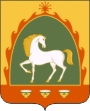 РЕСПУБЛИКА БАШКОРТОСТАНАДМИНИСТРАЦИЯ сельского поселения ЯРАТОВСКИЙ  сельсовет муниципального района Баймакский район         453658, Башҡортостан Республикаһы, Баймаҡ районы,                             Ярат ауылы, Һаҡмар урамы, 85                                  тел. 8(34751) 4-65-35         453658, Башҡортостан Республикаһы, Баймаҡ районы,                             Ярат ауылы, Һаҡмар урамы, 85                                  тел. 8(34751) 4-65-35                   453658, Республика Башкортостан, Баймакский район,                             с.Яратово,  ул.Сакмар, 11                              тел. 8(34751) 4-65-35                   453658, Республика Башкортостан, Баймакский район,                             с.Яратово,  ул.Сакмар, 11                              тел. 8(34751) 4-65-35